Требования охраны труда во время работы с опасными веществами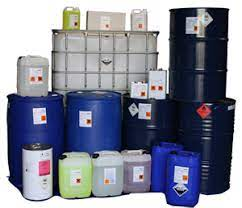 Заполнение данной главы рекомендуется для работников, занимающихся следующими видами деятельности:• Те, кто подготавливает и работает с опасными материалами• Тем, кто хранит опасные материалы, тем, кто работает с опасными материалами, и их непосредственным руководителямГлава содержит основные требования, такие как правовые основы, обязательство по обучению технике безопасности, некоторые основные понятия, опасности, относящиеся к названию главы, защита от опасностей. В деталях:Общие требования:• Как и во всех странах, требования, регулирующие безопасность труда, и основные правила, которые необходимо соблюдать, чтобы работать без несчастных случаев, регулируются законом в Венгрии.• Законодательство также содержит требование к работодателям подготовить сотрудников к получению этих знаний.• Среди основных понятий следует выделить понятия несчастного случая, несчастного случая на производстве и профессионального заболевания.• Работа связана с опасностями• Эти опасности могут иметь нежелательные последствия для рабочих.• Рабочие должны быть защищены от этих вредных воздействийОсобые требования:• Использование соответствующих опасных материалов,• Знание свойств опасных веществ,• Наличие паспорта безопасности опасных веществ (на понятном работнику языке),• Правильная упаковка, маркировка,• Надлежащее хранение утвержденных опасных материалов,• Защита окружающей среды• Показания, пиктограммы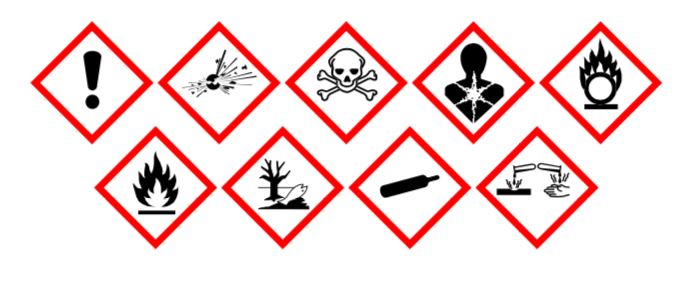 • Необходимые данные заносятся в паспорта безопасност Защита от вредного воздействия опасностей:• защита рабочих и окружающей среды должна быть обеспечена в соответствии с паспортом безопасности для данного опасного вещества